استعيني بالرسم لتصنيف تقنيات التبديل الشبكي  ( تقنية تبديل الدوائر – تقنية التبديل بالتوجيه والتتخزين للمظاريف – تقنية التبديل للدوائر التخيلية  )                            إعداد أ.ريم الدوسريالمملكة العربية السعوديةوزارة التعليمالثانوية الثانية بالظهرانالرؤية : جيل واعد    يحسن استخدام التقنية وفقا لقيمنا ومبادئنا الإسلاميةالرسالة : نشر ثقافة إستخدام الحاسب و تفعيله من خلال اثراءات صفية وبرامج تدريبية وشراكات مجتمعية داعمة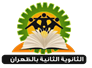 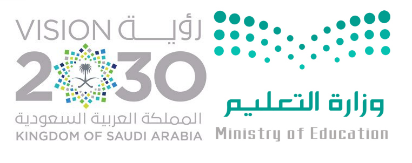 مقرر حاسب 2 الوحدة: الشبكات السلكية واللاسلكية والانترنت                                     عنوان الدرس : / تقنيات التبديل الشبكي.                 الهدف : أن تفرق الطالبة بين تقنيات التبديل والتراسل الشبكي استراتيجية : قراءة الصور - التعلم الجماعي التعاونينشاط جماعي الوقت : 3 دقائق…………………………………………………………………..   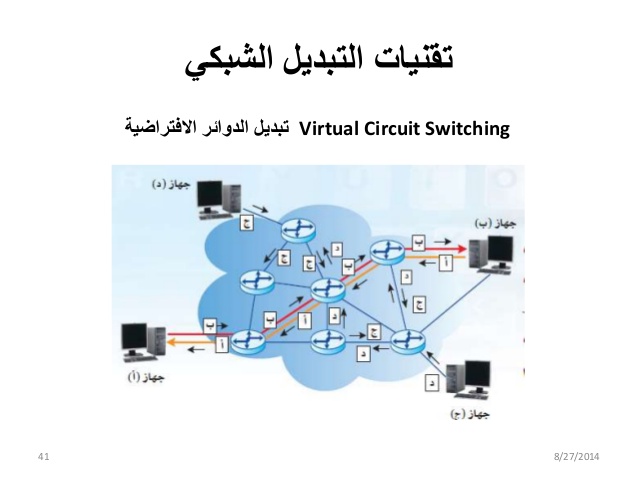 ………………………………………………………………….  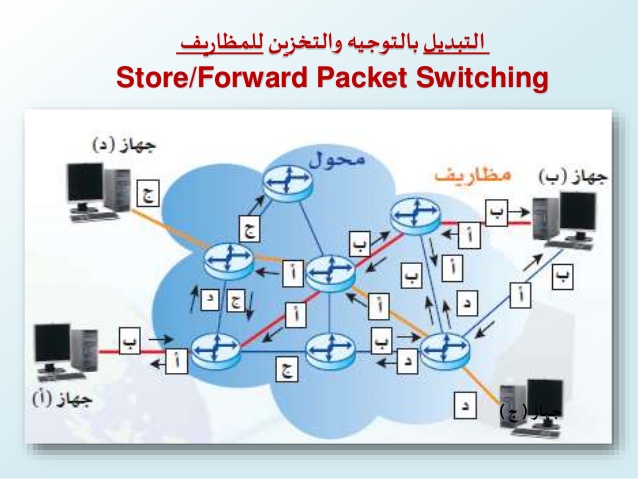 …………………………………………………………………..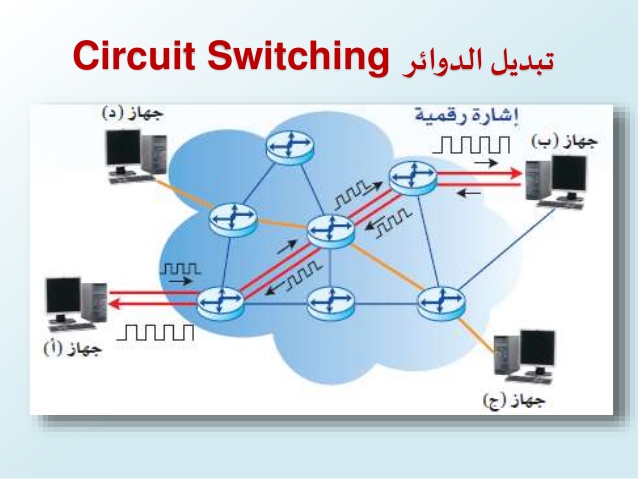 …………………………………………………………………..